Ҡ а р а р                                                                       ПОСТАНОВЛЕНИЕ18 май  2017- й.                          № 22                      18 мая  2017 г.О присвоении почтового адреса жилому домуВ целях упорядочивания адресов объектов недвижимости сельского поселения Юмашевский сельсовет муниципального района Чекмагушевский район Республики Башкортостан, руководствуясь Постановлением Правительства Российской Федерации №1221 от 19 ноября 2014 года «Об утверждении Правил присвоения, изменения и аннулирования адресов» и согласно статьи 3 п.22 Устава сельского поселения Юмашевский сельсовет муниципального района Чекмагушевский район Республики Башкортостан Администрация сельского поселения Юмашевский сельсовет муниципального района Чекмагушевский район Республики Башкортостан ПОСТАНОВЛЯЕТ:Присвоить жилому дому, расположенному на земельном участке с кадастровым номером 02:51:120201:49,  с площадью 5082 м2  почтовый  адрес: 452215, Республика Башкортостан, Чекмагушевский район, СП Юмашевский сельсовет, с.Митро-Аюповское, ул.Речная, д.36.Присвоить жилому дому, расположенному на земельном участке с кадастровым номером 02:51:120201:167,  с площадью 2788 м2  почтовый  адрес: 452215, Республика Башкортостан, Чекмагушевский район, СП Юмашевский сельсовет, с.Митро-Аюповское, ул.Речная, д.99.Контроль за выполнением настоящего постановления оставляю за собой.Глава сельского поселения			Е.С.СеменоваБАШҠОРТОСТАН  РЕСПУБЛИКАҺЫСАҠМАҒОШ  РАЙОНЫмуниципаль районЫНЫҢЙОМАШ АУЫЛ СОВЕТЫАУЫЛ  БИЛӘмӘҺЕХАКИМИӘТЕ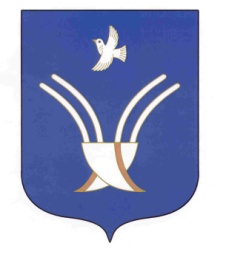 Администрация сельского поселения Юмашевский сельсоветмуниципального района Чекмагушевский район Республики Башкортостан